UNIVERSIDAD TECNOLÓGICA DE PANAMÁ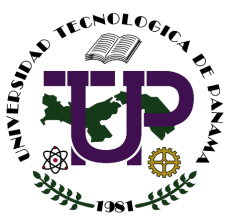 DIRECCIÓN DE RELACIONES INTERNACIONALESFORMULARIO INTERNO PARA SOLICITUD DE MOVILIDAD ESTUDIANTIL INTERNACIONALDEL EXTERIOR A LA UTPAcademic Learning Agreement Recognition for Mobility ProgrammeFecha (día-mes-año):_____/______/______Date (day-month-year)Nombre del Estudiante:_______________________________________       País: ________________________________Student’s name								CountryInstitución Origen: __________________________________________	Nacionalidad: _________________________Home Institution                                                            			NationalityCampo de estudio/: _______________________________________	No. de Identidad Personal: _____________ Degree at home institution					            I.D. or passportAño Académico/Academic Year: ______               Facultad que cursará en la UTP/:_____________________________________Academic Year                                                     Engeneering School to attend at UTPIng. o Lic. a realizar en la UTP/Study Field at UTP: _______________________________________________________________Email: _________________________________________  No. De Teléfono: ______________________							              Phone NumberTipo de Movilidad / Type of Mobility  Un (1) Semestre académico /  Dos (2) Semestres académicos  Proyecto de Investigación (pasantía)/ Research Proyect (Internship)Programa de Movilidad/ Program Mobility type  SMILE     Convenio/Bilateral Agreement    Pame/UDUAL   Abierto./Other Señale (Specify)______________________________________________________ Dominio del idioma español / Spanish Language Proficiency:      Nativo /Mother Tongue      Básico / Basic      Intermedio / Intermediate       Avanzado / Advance                   Dominio de otros idiomas (especificar) / Proficiency of another language (specify): DOCUMENTOS QUE DEBE ANEXAR A ESTE FORMULARIO / COMPULSORY ENCLOSURES TO APPEND TO THIS FORM: Créditos Oficiales /Offical Transcripts (translated, if required Hoja de Vida / Curriculum Vitae Carta de postulación de la universidad de origen / Nomination Letter from the home institutionCopia de Identidad personal o pasaporte / Copy of the national identity card or PassportConstancia de idioma español (si aplica) / Spanish Language Certificate or level certificationCarta de motivación  / Motivation Letter En caso de ser aceptado, debe contar con un seguro internacional / In case of acceptance, proof of having adequate accidents and medical insurance for the period of acceptance will be requiredProyecto de Investigación / Research Project Programa de investigación a realizar en la Institución Destino / Work Programme at UTPOpción de Asignaturas / Coursework OptionAsignaturas a cursar en la UTP / Study Program at UTPNota: La oferta de las asignaturas electivas varía de acuerdo a la demanda/ elective courses are subject to change accordint to the demandTítulo del proyectoTitle of the ProjectDescripciónDescription(Usted puede anexar su propuesta a este formulario si el espacio no es suficiente, / You can append your project’s purpose to this form if the space is not enough).Centro de InvestigaciónResearch CenterNombre del supervisor en la UTP: ________________________________ UTP Supervisor´s NamePerído de estadía: del _____________________ al____________________Program duration: from                                   to Código de AsignaturaCourse Unit CodeAsignaturaCoursePrograma de estudio al que pertenece/Dregree in which is listed in the Study PlanNúmero de CréditosNumber of CreditsTotal<INSTITUCION ORIGEN> <HOME INSTITUTION><Universidad Tecnológica de Panamá> <HOST INSTITUTION>Cargo / Position: Coordinación de Movilidad EstudiantilCargo / Position: Nombre /Name: Nombre /Name: _______________________________________________________________________________________________(Firma del Coordinador de Movilidad Estudiantil de la Institución Origen/ Signature of the Student Mobility Coordinator at the Home Institution)(Firma del Coordinador de Movilidad Estudiantil de la UTP/ Signature of the Student Mobility Coordinator at UTP)